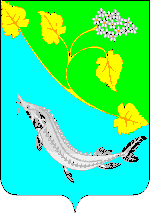  АДМИНИСТРАЦИЯ 
ЛЕНИНСКОГО МУНИЦИПАЛЬНОГО РАЙОНА
ВОЛГОГРАДСКОЙ ОБЛАСТИФИНАНСОВЫЙ ОТДЕЛПРИКАЗот 27 февраля 2023 год                                                                                              № 24Об утверждении плана проведения аудиторских мероприятий в рамках осуществления внутреннего финансового аудита финансовым отделом Администрации Ленинского района Волгоградской области в 2023 годуВ целях реализации статьи 160.2-1 Бюджетного кодекса Российской Федерации от 31.07.1998 № 145-ФЗ, приказываю:1. Утвердить план проведения аудиторских мероприятий в рамках осуществления внутреннего финансового аудита финансовым отделом Администрации Ленинского муниципального района Волгоградской области в 2023 году в соответствии с  приложением 1 настоящему приказу.2. Контроль за исполнением настоящего приказа оставляю за собой.3. Настоящий приказ вступает в силу со дня его подписания.Начальник ФО АдминистрацииЛенинского муниципального района                                                       Н.Н. ТупикинаПриложение 1к приказуфинансового отделаАдминистрации Ленинскогомуниципального районаВолгоградской областиот 27.02.2023 № 24План проведения аудиторских мероприятий в финансовом отделе Администрации Ленинского муниципального района Волгоградской области на 2023 годКонсультант финансового отдела Администрации Ленинскогомуниципального районаВолгоградской области                                                                                Е.В. Шипаева№Аудиторское мероприятие
(тема аудиторского мероприятия)Дата (месяц) окончания аудиторского мероприятия1231.Подтверждение достоверности бюджетной отчетности и соответствия порядка ведения бюджетного учета единой методологии бюджетного учета, составления, представления и утверждения бюджетной отчетности, а также оценка надежности внутреннего финансового контроля финансового отдела за 2022 г.Март 2023 г.2.Оценка надежности внутреннего финансового контроля финансового отдела при осуществлении бюджетных процедур по составлению сводной бюджетной отчетности,  составлению и ведению кассового плана по доходам бюджета, расходам бюджета и источникам финансирования дефицита бюджета, составлению, утверждению и ведению бюджетной росписи, составлению и утверждению бюджетных смет, распределению лимитов бюджетных обязательств, а также исполнению бюджета по доходам, расходам и источникам финансирования дефицита бюджета за первое полугодие 2023 г.Июль 2023 г.3.Оценка надежности внутреннего финансового контроля финансового отдела при осуществлении бюджетных процедур по составлению и представлению проекта бюджета Ленинского муниципального района на 2024 г. и на плановый период 2025 и 2026 гг.Октябрь 2023 г.